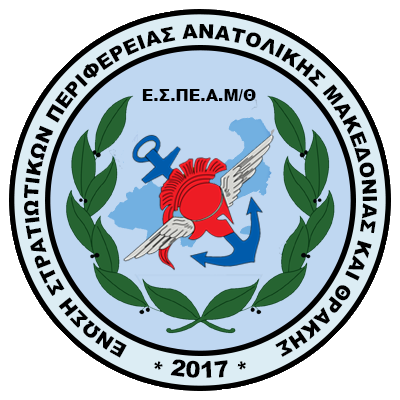 ΕΝΩΣΗ ΣΤΡΑΤΙΩΤΙΚΩΝ ΠΕΡΙΦΕΡΕΙΑΣ ΑΝΑΤΟΛΙΚΗΣ ΜΑΚΕΔΟΝΙΑΣ ΚΑΙ ΘΡΑΚΗΣ (Ε.Σ.ΠΕ.Α.Μ/Θ)Νόμιμα αναγνωρισμένη ένωση με την υπ’ αριθμ. 48/2017 διαταγή του Ειρηνοδικείου Δράμας.Καταχωρημένη στα βιβλία Σωματείων του Πρωτοδικείου Δράμας με αύξοντα αριθμό 9/2017.Email: espeamth@gmail.com, espeamth@pomens.grΑριθμ.  Πρωτ.:  31/2020        Δράμα, 30 Μαρ  2020Η Ένωση Στρατιωτικών Περιφέρειας Ανατολικής Μακεδονίας και Θράκης (Ε.Σ.ΠΕ.Α.Μ/Θ), εκφράζει την έντονη δυσαρέσκειά της, με αφορμή τις εικόνες ντροπής που είδαν το φως της δημοσιότητας από τον ιστότοπο «usay.gr, για τις άκρως επικίνδυνες συνθήκες υπό τις οποίες καλούνται να φιλοξενηθούν στελέχη των Ενόπλων Δυνάμεων στο Νομό Έβρου. (https://www.usay.gr/google-news/apokalyptiko-stratiotikoi-koimoyntai-se-gymnastirio-en-meso-epithesis koronoioy/?fbclid=IwAR0dCwEfPVYoZ4YgxinNAcdVYiQUUMoAptpmS5MaIjTf-Il_B4RQvmsNWaQ )2.	Συγκεκριμένα σύμφωνα με το δημοσίευμα, 102 στελέχη των Ενόπλων Δυνάμεων αρχικά και 25 στη συνέχεια, διατάχθησαν να στεγαστούν σε κλειστό Γυμναστήριο, στη Νέα Βύσσα του Νομού Έβρου, χώρος ο οποίος θα έπρεπε σύμφωνα με τη Νομοθεσία να παραμείνει κλειστός καθώς με απόφαση της Κυβέρνησης έχει αποφασιστεί το κλείσιμο όλων των Γυμναστηρίων της χώρας, χωρίς να γίνεται καμία εξαίρεση, τόσο για το συγκεκριμένο κλειστό Γυμναστήριο, όσο και για τον τρόπο χρήσης του.3.	Την ώρα που σύσσωμος ο Ελληνικός λαός αναγνωρίζει τις πολύτιμες υπηρεσίες ασφάλειας που παρέχουν οι συνάδελφοί μας στα σύνορα, «Φυλάττοντας Θερμοπύλες», κάποιοι αποφάσισαν να τους στεγάσουν σε έναν ενιαίο χώρο γυμναστηρίου, αδιαφορώντας για τον κίνδυνο που διατρέχουν, την ώρα μάλιστα που ο καλπασμός του αριθμού των κρουσμάτων παγκοσμίως, αλλά και ο Εθνικός Οργανισμός Δημόσιας Υγείας, μας κρούουν τον κώδωνα του κινδύνου για την ευκολία με την οποία μεταδίδεται ο φονικός υιός COVID-19.4.	Δυστυχώς όμως δεν πρόκειται για μεμονωμένο γεγονός. Ενημερωθήκαμε πως παρόμοιες καταστάσεις λαμβάνουν χώρα και σε άλλες περιοχές του Ν. Έβρου, με διάθεση παρόμοιων χώρων και συγκεκριμένα του Δημοτικού Σχολείου Καστανέων, του Πνευματικού Κέντρου Καβύλης, του Πολιτιστικού Πολυκέντρου στην Καβησό και του Πολυκέντρου Ριζίων, προς χρήση από τις ΕΔ, που όμως επιβάλλεται να παραμείνουν κλειστοί, όπως έχει αποφασιστεί από την Κυβέρνηση για λόγους προφύλαξης. Αδυνατούμε να κατανοήσουμε από πού πηγάζει το δικαίωμα κάποιων να αποφασίζουν να κάνουν χρήση των ανωτέρω χώρων και να εξαιρούν αυθαίρετα τα στελέχη των ΕΔ από τις έκτακτες συνθήκες υγιεινής και ασφάλειας που θέσπισε η Ελληνική Κυβέρνηση.5.	Ως Ένωση Στρατιωτικών Περιφέρειας Ανατολικής Μακεδονίας και Θράκης (Ε.Σ.ΠΕ.Α.Μ/Θ), καλέσαμε την πολιτική και στρατιωτική ηγεσία του Υπουργείου Εθνικής Άμυνας, για λόγους προστασίας της δημόσιας υγείας και για την πιστή τήρηση των κανόνων υγιεινής και ασφάλειας των συναδέλφων μας, οι οποίοι επιχειρούν σε αντίξοες συνθήκες και με την απειλή της μετάδοσης του ιού COVID-19, να υιοθετήσει την πρόταση της Πανελλήνιας Ομοσπονδίας Ενώσεων Στρατιωτικών - ΠΟΜΕΝΣ, με την οποία προτείνεται:       Η ΑΜΕΣΗ μίσθωση όσων  ξενοδοχειακών Μονάδων κριθούν απαραίτητες στην περιοχή του Νομού Έβρου και των νησιών του Αιγαίου, προκειμένου να διατεθούν για τις ανάγκες στρατωνισμού των συναδέλφων μας προς αποσυμφόρηση τους από τις Μονάδες αυξημένης επιχειρησιακής ετοιμότητας όπως ακριβώς συμβαίνει και με το προσωπικό των Σωμάτων Ασφαλείας που επιχειρούν στην περιοχή. 6.	Αφού το γεγονός ότι όλη η Ελλάδα καλείται να τεθεί στην απομόνωση δεν αποδεικνύεται αρκετό για να πείσει τους έχοντες την ευθύνη γι αυτή την κατάσταση, καλούμε το αρμόδιο Τμήμα του Εθνικού Οργανισμού Δημόσιας Υγείας (ΕΟΔΥ), τις αρμόδιες Δημόσιες Υπηρεσίες Υγείας του Νομού Έβρου, τους Βουλευτές της περιοχής  και τον Δήμαρχο Ορεστιάδας στην περιοχή ευθύνης του οποίου υφίστανται οι παραπάνω χώροι, να παρέμβουν άμεσα διαφυλάττοντας τις απαραίτητες συνθήκες υγιεινής στο πλαίσιο εφαρμογής του Νόμου, πριν κληθούμε να αντιμετωπίσουμε περαιτέρω δυσάρεστες καταστάσεις με ανεξέλεγκτα αποτελέσματα. ΠΡΟΣ :Βουλευτές Νομού Έβρουκ.  Αναστάσιο Δημοσχάκηκ.  Χρήστο Δερμεντζόπουλοκ.  Σταύρο Κελέτσηκα Αναστασία Γκαρά -      ΕΟΔΥ / Τμήμα Επιδημιολογικής Επιτήρησης & Παρέμβασης,        κα Θεανώ ΓεωργακοπούλουΠ.Ε. Έβρου/ Διεύθυνση Δημόσιας Υγείας & Κοινωνικής ΜέριμναςΔήμαρχο Ορεστιάδας, κ. Βασίλειο ΜαυρίδηΜέλη Δημοτικού Συμβουλίου Δήμου ΟρεστιάδαςΚΟΙΝ  :Πανελλήνια Ομοσπονδία Ενώσεων Στρατιωτικών (ΠΟΜΕΝΣ)ΜΜΕ – Στρατιωτικοί ΣυντάκτεςΜέλη της ΕΣΠΕΑΜ/ΘΘΕΜΑ:Λήψη μέτρων Προστασίας από τον COVID-19 – Συνθήκες Στέγασης Στρατιωτικών στο Νομό Έβρου. ΣΧΕΤ :ΚΥΑ  Δ1α/ΓΠ.οικ. 18149/2020 - ΦΕΚ 855/Β/13-3-2020Επιβολή του μέτρου της προσωρινής απαγόρευσης λειτουργίας επιμέρους ιδιωτικών επιχειρήσεων, μουσείων, αρχαιολογικών και ιστορικών χώρων, αθλητικών εγκαταστάσεων, καθώς και γενικά χώρων συνάθροισης κοινού, στο σύνολο της Επικράτειας.ΟΠΡΟΕΔΡΟΣ ΟΓΕΝΙΚΟΣ ΓΡΑΜΜΑΤΕΑΣΝικόλαος ΠαναγιωτίδηςΕπισμηναγός (ΤΣΕ) Χρήστος Δελής Υποσμηναγός (ΥΑΔ)